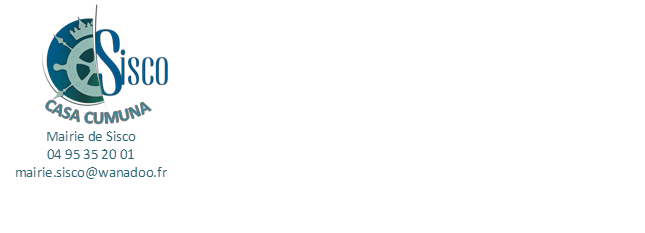 Le 10 octobre, le Président du tribunal administratif de Bastia a rendu son jugement sur notre document d’urbanisme. Les zones impactées sont les suivantes :La MortolaLots en hauteur du lotissement Piano di GattiPiano di PoraghjaSaint AntoineVoglia (Chioso)Une réunion publique se tiendra avec les propriétaires concernés LE SAMEDI 20 OCTOBRE 2019A 10 HEURES SALLE DES FETESPLUREUNION PUBLIQUE